Høsttur for aspiranter 22-23.10.2016Årets høsttur kommer til å bli holdt på Hølmyrkoia i Mosjømarka. Vi møtes på Flystripa i Løten kl.13.00 Lørdag 22.10. og går samlet derfra inn til koia. Hjemreise blir også fra flystripa Søndag 23.10 kl.14.00. I løpet av turen kommer vi til å fokusere på å lære oss å kose oss på tur. Vi skal sette opp leir sammen, lage mat sammen, lage leirbål og løse andre oppgaver.Hele turen kommer til å være utendørs, men blir det kaldt kan de som vil sove inne i koia.  Som tradisjon etter denne turen går speiderne i Løten med bøsser for TV-aksjonen. Hvis du IKKE kan delta på dette skriv det i påmeldingsskjemaet. Dere kan ta med dere godteri for 50kr hvis dere vil.Jeg håper så mange som mulig har lyst og mulighet til å være med på denne turen, dette blir kjempe gøy!Hjemme-leder: Knut Holen		tlf: 95063801Har dere noen spørsmål ring Erik på tlf: 95981725Speiderhilsen Erik Stensby Bakkestuen		Turleder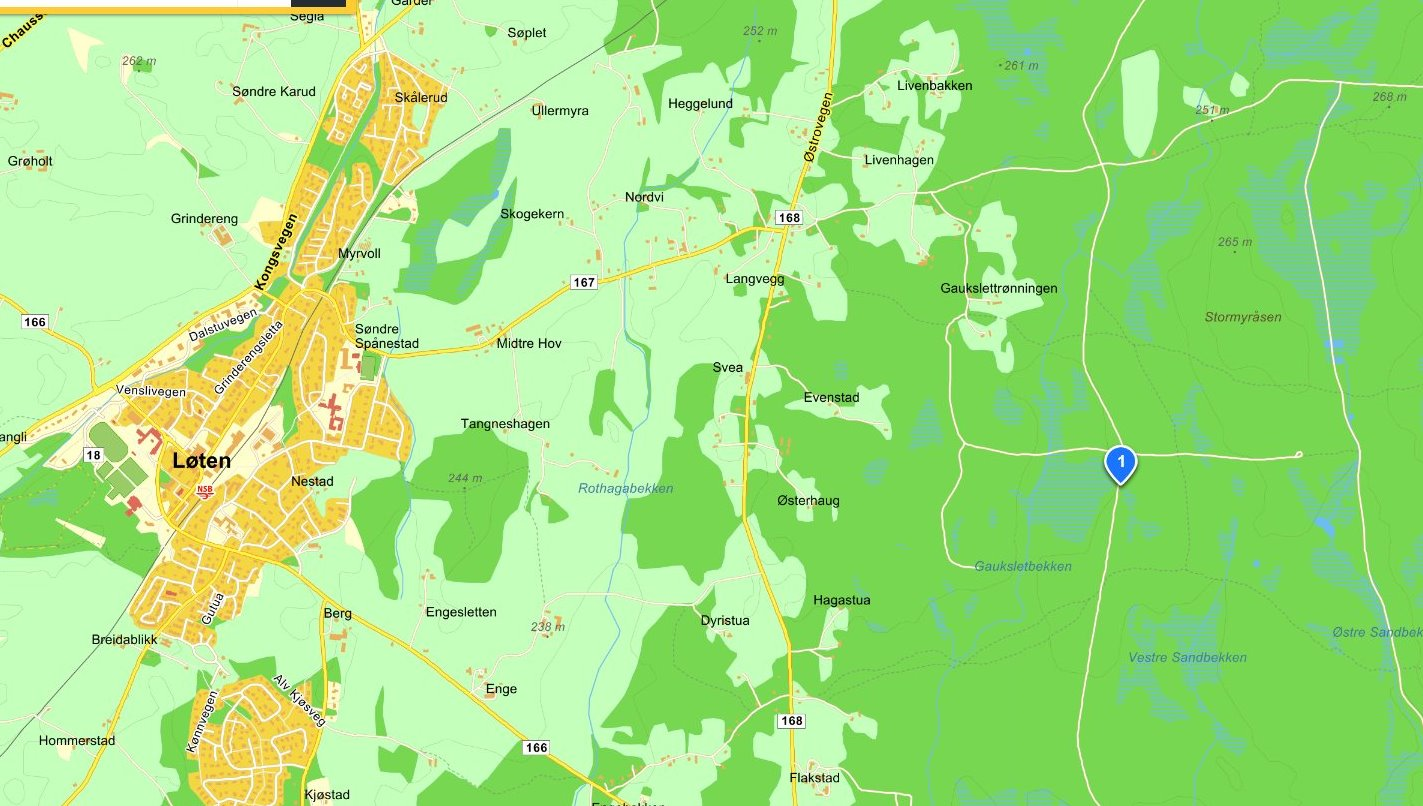 Vi møtes ved ettallet.PakkelisteSovepose og liggeunderlagVarme skoKopp, tallerken og bestikkHodelyktToalettsakerEkstra votter, lue (ett sett til å sove i)Buff/halsHansker (skihansker eller lignende til å ”jobbe” i)Sokker tykke og tynneYtterklær for høstføre, regnbukseTykk genserTynn genser (fleece for eksempel)Ullundertøy – flere sett (ett eget sett til å sove i)Klesskift av alt (bukse, genser, undertøy)SolkremHåndkleFyrstikkerKnivSolbriller